ELMIC 2018 – Formação de professores em intercompreensãoUFMG – FALE - Secretaria Estadual de Educação – Diretoria do Ensino MédioProf. Christian DegacheProfª. Regina Silva Alunos: Charlene Theodoro             Eutálio BarcelosProjeto - Intercompreensão na Língua Inglesa através de ‘Teasers’ de filme ou séries - Sequência DidáticaObjetivos Gerais Despertar o interesse pela intercompreensão dos alunos para a língua inglesa através da exposição às línguas estrangeiras românicas, motivando-os a terem contato com essas línguas, utilizando recursos áudio-visuais. Objetivos EspecíficosAperfeiçoar a compreensão da língua inglesa por meio de abordagem comparativa às línguas românicas, usando recursos áudio-visuais e atividades de intercompreensão; Ampliar o vocabulário da língua-alvo por meio de atividades comparativas entre as línguas;Conscientizar sobre o plurilinguismo através do contato com as línguas românicas.Público alvoAlunos do ensino médio regular, com idades entre 14 a 18 anos, da rede pública estadual do estado de Minas Gerais. Alguns dos alunos da Escola Estadual Carmélia Gonçalves Loffi, público alvo da investigação, possuem resistência à aprendizagem da língua inglesa por não verem utilidade no idioma, nem possuírem perspectiva para o seu uso, uma vez que residem no bairro Maria Helena, em Ribeirão das Neves, local que possui situações de vulnerabilidade social. CronogramaAplicação da proposta em 04 a 05 aulas.AnexosVídeo apresentado em língua inglesa com legenda em espanhol.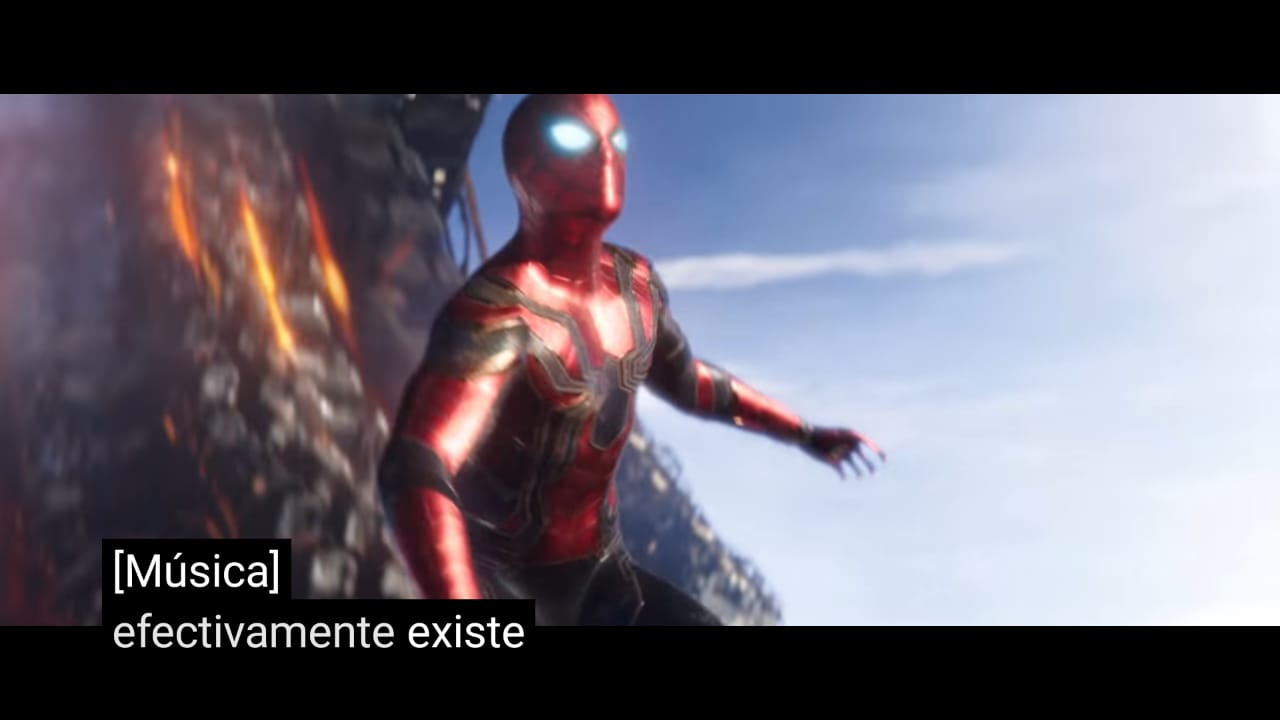 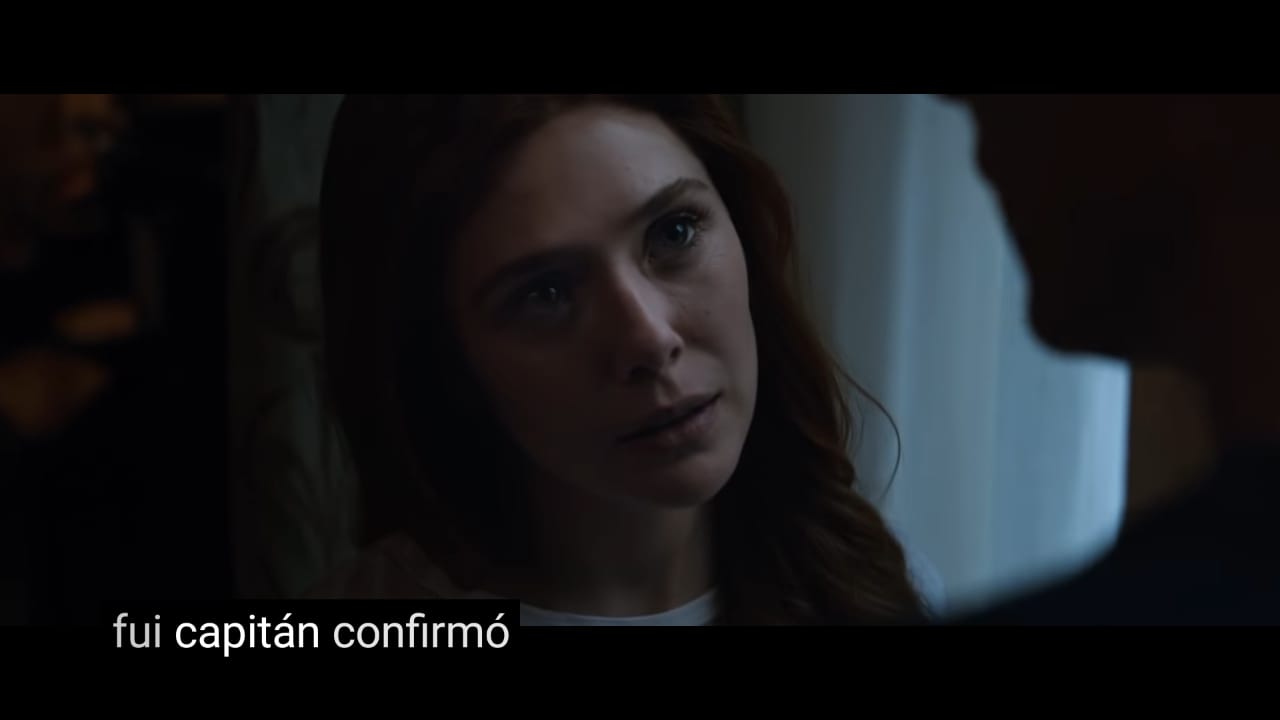 Produção em vídeo dos alunos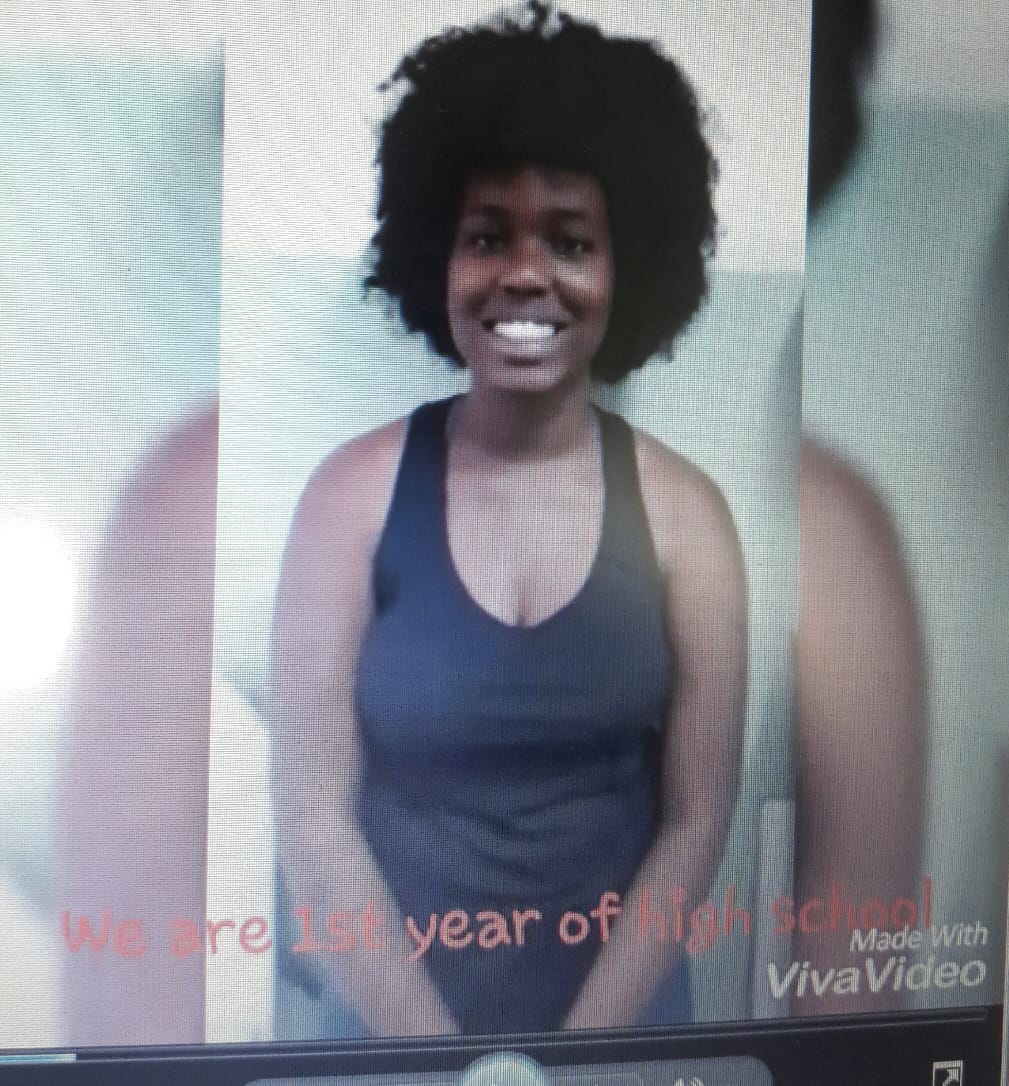 ExpectativaApreciação e participação dos alunos e docentes envolvidos; Uso da intercompreensão para consolidar o aprendizado da língua inglesa;Conscientização sobre pluriliguismo.